ÁREA:  LENGUA     CURSO:  6ºB          FECHA: 11 MAYO     LUGAR DE TRABAJO: cuaderno de lengua (el 	                                    CORRECCIONES DE ACTIVIDADES 1.- Rodea las oraciones en las que haya una enumeración incompleta. > Elena estuvo todo el día en el parque de atracciones montando en la noria, en la montaña rusa, en el barco pirata… > En la mochila lleva los libros, los cuadernos y el estuche. > Álvaro tiene un gato, dos perros, un hurón, una cacatúa… ¡y no sé cuántos animales más!2.- Fíjate en el siguiente ejemplo. ¿Por qué se usan los puntos suspensivos? Explica.    - ¡Carlos!    - ¡Sí, mamá!    - Vete al súper y compra fruta (manzanas, plátanos, peras, kiwis…) y, ¡coge dinero!R = Para indicar que la enumeración está incompletaACTIVIDADES Nº 2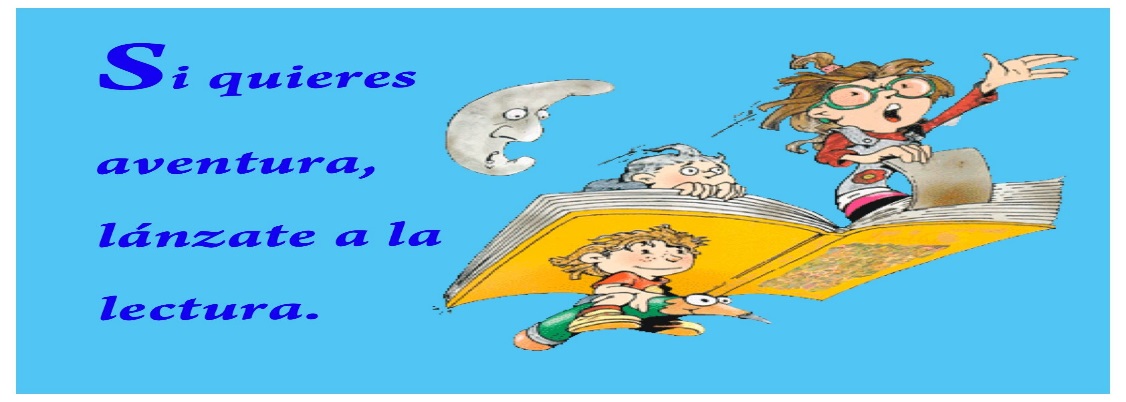 CONTENIDOS Nº 2LA PUBLICIDAD. MENSAJES PUBLICITARIOS > Son los mensajes que recibimos y nos animan a comprar un producto, acudir a un lugar, …  > Medios que usa la publicidad: los medios de comunicación (televisión, radio, prensa, Internet…, carteles).> Objetivo de la publicidad: intenta informarnos y convencernos a la vez. LOS ANUNCIOS Son textos publicitarios como periódicos, revistas o vallas publicitarias que combinan las palabras y las imágenes. Los anuncios son sugerentes pueden tener imágenes, música, efectos sonoros,  y pueden ser: de textos breves con un eslogan (una expresión llamativa y corta, fácil de recordar). LOS ESLÓGANES de los anuncios son textos breves pero muy cuidados. En ellos suelen usarse recursos expresivos como juegos de palabras, asociaciones de ideas, frases hechas…CONTENIDOS Nº 2:    Analizar y hacer anuncios Seguro que has visto anuncios que te gustan. Y es que los hay tan ingeniosos que consiguen impactarnos. Nos convencen, nos llaman la atención las ideas que transmiten… ¡Y, además, lo hacen con mensajes muy breves! Tienes que saber analizarlos para comprenderlos bien, imitarlos y criticarlos. ¿Estás preparado?Observa detenidamente el  anuncio de arriba y contesta: > ¿Cuál es su eslogan? > ¿Qué relación tiene con las imágenes que lo acompañan? > ¿Te parece acertada la relación? > ¿Qué crees que pretende este anuncio? > ¿A quiénes se dirige el anuncio?ACTIVIDADES CONTENIDOS ANTERIORES  Nº 11.- Une cada oración con el final correcto. No olvides poner puntos suspensivos donde corresponda. Abrí la puerta Sí, pero ahora A la boda fueron Lo siento, pero 2.- Fíjate bien en la puntuación y señala la oración correcta. A) Estudié mucho… ¡y saqué un diez!             B) Estudié mucho ¡y saqué un diez…3.- Completa las oraciones y que expresen sorpresa, duda, temor. Usa puntos suspensivos Tengo todas mis cosas, pero ________No sé si llamar o _______Estábamos en la montaña cuando ______Miré las notas del curso y ______4.- Describe detalladamente el cartel del anuncio A. Debes decir qué imágenes hay en primer plano, a la derecha y a la izquierda, cómo es la imagen principal, dónde están situados los textos…AB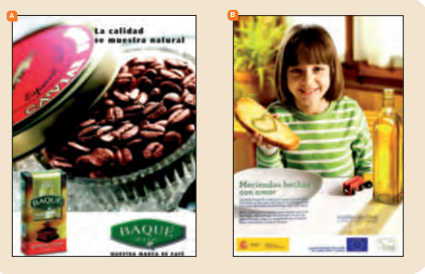 5.- ¿Qué producto nos invita a consumir el anuncio B? Explica en qué se diferencia del anuncio A en cuanto al emisor (el que envía el mensaje) del mensaje.6.- PLÁSTICA Y LENGUA: elabora un anuncio con eslogan. Puedes escoger una imagen y adaptarla o hacer tú el dibujo (fíjate en los modelos).